Die casting manufacturer in Ningbo ChinaYIZUMI Cold chamber die casting machines of 280tons, 400tons, 500tons and 800tons.
2000 square meters precision machining workshop with 4-axes machining center
Professional die casting mold factory and post treatment partnersProduct name: die cast lamp cover-02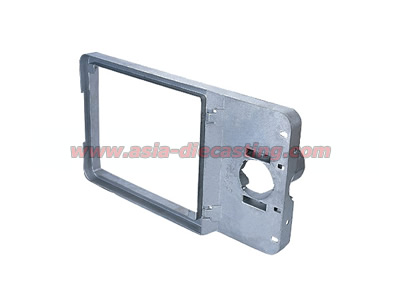 Product series: die cast lighting part seriesDie casting material: AlSI10MgDie casting mold lead time: 35 daysCasting die cavity number: 1 cavitiyService time of casting die:  50000-70000 shotsTonnage of die casting machine: 1250 tonsCNC machining: tapping and milling by machining centerPost treatment: powder coatingExporting country: USA